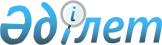 О работе экспертной группы "Нетарифное регулирование"
					
			Утративший силу
			
			
		
					Решение Комиссии таможенного союза от 18 марта 2009 года № 27. Утратил силу решением Коллегии Евразийской экономической комиссии от 13 марта 2018 года № 39.
      Сноска. Утратил силу решением Коллегии Евразийской экономической комиссии от 13.03.2018 № 39 (вступает в силу по истечении 30 календарных дней с даты его официального опубликования).
      Комиссия таможенного союза решила:
      1. Принять к сведению информацию о работе экспертной группы "Нетарифное регулирование".
      2. Просить Стороны рассмотреть проект Дополнительных мероприятий по созданию единой системы нетарифного регулирования в таможенном союзе и представить замечания и предложения руководителю экспертной группы "Нетарифное регулирование" в срок до 1 апреля 2009 года.
      3. Экспертной группе "Нетарифное регулирование":
      - внести для утверждения Дополнительные мероприятия по созданию единой системы нетарифного регулирования в таможенном союзе на очередном заседании Комиссии таможенного союза;
      - в сроки, предусмотренные Дополнительными мероприятиями по созданию единой системы нетарифного регулирования в таможенном союзе, представить в Комиссию таможенного союза проект Единого перечня товаров, к которым применяются запреты или ограничения на ввоз или вывоз государствами - участниками таможенного союза в рамках Евразийского экономического сообщества в торговле с третьими странами.
					© 2012. РГП на ПХВ «Институт законодательства и правовой информации Республики Казахстан» Министерства юстиции Республики Казахстан
				
Члены Комиссии таможенного союза:
От Республики
От Республики        От Российской
Беларусь
Казахстан            Федерации
А. Кобяков
В. Школьник            И. Шувалов